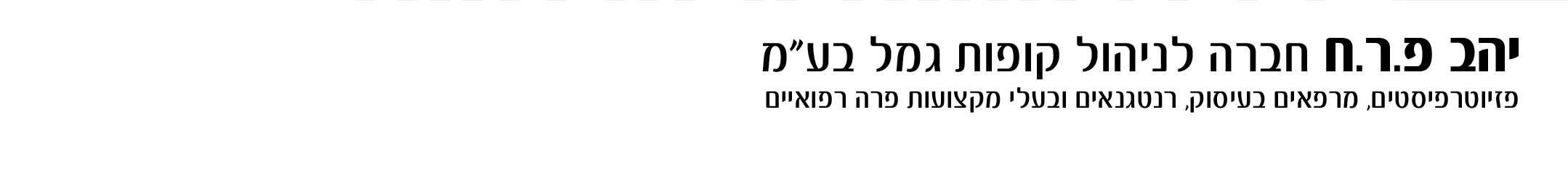 בקשת הצטרפות לקרן השתלמותחובה למלא את הסעיפים המסומנים בכוכבית (*)פרטי העמיתפרטי מעסיקמסלולי השקעה בקרן השתלמות  סמן את מסלול ההשקעה המבוקש ושיעור החלוקה המבוקש בין המסלולים (בין 100%-0%):אישוריםידוע לי כי לא חלה עלי חובה חוקית למסור כל מידע, למעט מידע שחלה עלי חובה למוסרו על פי דין לצורך קבלת השירותים, ומסירת המידע תלויה ברצוני ובהסכמתי, וכי המטרה שלשמה מבוקש המידע היא לצורך ניהול ותפעול קרן ההשתלמות שלי, לרבות עיבוד מידע הקיים במערכות החברה והכל בכפוף להוראות הדין.	אני מסכים/ה  לקבל מהחברה, הודעות שיווקיות ודברי פרסומת באמצעות דואר אלקטרוני, מסרון או כל אמצעי תקשורת אחר, והכל בהתאם לפרטים השמורים במאגר המידע של החברה.כמו כן, ידוע לי שכדי להסיר את פרטי מרשימת הדיוור לקבלת הודעות שיווקיות ודברי פרסומת, באפשרותי לפנות לכתובת דוא"ל    yahav-perah@malam-lts.com או לכתובת: מוקד קופות גמל-מרטין גהל 7 פתח תקווה, מיקוד: 4951254.באפשרותך לבחור לקבל מסמכים והודעות מטעם החברה באחד מהאמצעים שמולאו בפרטי העמית: 	דואר אלקטרוני    הודעת טקסט (מסרון)     דוארזכויות וחובות העמית קבועות בתקנון קרן השתלמות, אותו ניתן למצוא באתר החברה המנהלת של קרן ההשתלמות: www.k-prh.co.il פרטי בעל רישיון (לא נדרש בהצטרפות ישירה של העמית ובהצטרפות מקוונת)רשימת מסמכים מצורפים	צילום תעודת זהות (חובה)     ייפוי כח - בהתאם להוראות הממונה     מסמך הנמקה - בהתאם להוראות הממונה 	כתב מינוי אפוטרופוס (חובה ככל שאפוטרופוס מעורב בתהליך)  	  טופס בקשה להעברת כספים – בהתאם להוראות הממונהחתימת העמית*                               	תאריך חתימה:                חתימת בעל רישיון                           	תאריך חתימה:                חתימת אפוטרופוס                          	תאריך חתימה:                פרטי החברה המנהלתפרטי החברה המנהלתפרטי החברה המנהלתשם החברה המנהלתשם קרן השתלמות קוד קרן השתלמותמספר החשבון של העמית בקרןיהב פ.ר.ח. - חברה לניהול קופות גמל בע"מיהב קרן השתלמות וחסכון פ.ר.ח420שם פרטי*שם משפחה*שם משפחה קודםשם משפחה קודםמס' זהות / דרכון*מס' זהות / דרכון*תאריך לידה*מיןמצב משפחתי ז נ רווק	 אלמן   גרוש נשוי	 ידוע בציבוריישוב*יישוב*ת.דרחוב*רחוב*רחוב*בית*דירהמיקודכתובת דוא"ל לקבלת הודעות ומסמכיםכתובת דוא"ל לקבלת הודעות ומסמכיםטלפון ניידטלפון ניידטלפון ניידטלפון קוויטלפון קווימעמדמעמד שכיר	   שכיר בעל שליטה שכיר	   שכיר בעל שליטהשם המעסיק*כתובת המעסיקמספר טלפון*ח.פ/עוסק מורשהקוד מסלולשם מסלול ההשקעהשיעור מתוך סכום ההפקדה 611יהב קרן השתלמות וחסכון פ.ר.ח - מסלול כללי612יהב קרן השתלמות וחסכון פ.ר.ח - מסלול אג"ח ללא מניותשים לב! אם לא תבחר באחד ממסלולי ההשקעה המפורטים בטבלה, יושקעו כספיך במסלול הכללי.שם פרטישם משפחהמס' בעל רישיוןמס' סוכן בחברהשם הסוכנות